Załącznik nr 1a do Wniosku ……………………………………………Nazwa lub imię i nazwisko wnioskodawcy……………………………………………	Adres siedziby albo miejsce zamieszkania…………………………………………REGON lub w przypadku osoby fizycznej numer PESELOŚWIADCZENIE PRODUCENTA ROLNEGOdotyczy wnioskodawców, którzy obniżyli wymiar czasu pracy pracownika w okresie 6 miesięcy bezpośrednio poprzedzających dzień złożenia wniosku lub zamierzają obniżyć ten wymiar w okresie od dnia złożeniawniosku do dnia otrzymania refundacji na podstawie art. 15gb ust. 1 pkt 1 ustawy z dnia 2 marca 2020 r. o szczególnych rozwiązaniach związanych z zapobieganiem, przeciwdziałaniem i zwalczaniem COVID-19, innych chorób zakaźnych oraz wywołanych nimi sytuacji kryzysowych (Dz. U. poz. 1842, z późn. zm.).Nie zalegam w dniu złożenia wniosku z wypłacaniem wynagrodzeń pracownikom oraz z opłacaniem należnych składek na ubezpieczeniaspołeczne, ubezpieczenie zdrowotne, Fundusz Pracy,Fundusz Gwarantowanych Świadczeń Pracowniczych, Państwowy Fundusz Rehabilitacji Osób Niepełnosprawnychoraz Fundusz Emerytur Pomostowych.Nie zalegam w dniu złożenia wniosku z opłacaniem innych danin publicznych.Nie posiadam w dniu złożenia wniosku nieuregulowanych w terminie zobowiązań cywilnoprawnych.Nie byłem(-am) karany(-a) w okresie 2 lat przed dniem złożenia wniosku za przestępstwo przeciwko obrotowi gospodarczemu, w rozumieniu ustawy z dnia 6 czerwca 1997 r. –Kodeks karny (t.j. Dz. U. z 2020 r., poz. 1444zezm.) lubustawy z dnia 28 października 2002 r. o odpowiedzialności podmiotów zbiorowych za czyny zabronione pod groźbą kary (t.j. Dz. U. z 2020 r., poz. 358).Nie rozwiązałem(-am) stosunku pracy z pracownikiem wdrodze wypowiedzenia dokonanego przez wnioskodawcę albo na mocy porozumienia stron z przyczyn niedotyczących pracowników w okresie 6 miesięcybezpośrednio poprzedzających dzień złożenia wniosku oraz wokresie od dnia złożenia wniosku do dnia otrzymania refundacji.Obniżyłem(-am) wymiar czasu pracy pracownika w okresie 6 miesięcy bezpośrednio poprzedzających dzień złożenia wniosku lub zamierzam obniżyć ten wymiar w okresie od dnia złożenia wniosku do dnia otrzymania refundacji na podstawie art. 15gb ust. 1 pkt 1 ustawy z dnia 2 marca 2020 r. o szczególnych rozwiązaniach związanych                           z zapobieganiem, przeciwdziałaniem i zwalczaniem COVID-19, innych chorób zakaźnych oraz wywołanych nimi sytuacji kryzysowych (Dz. U. poz. 1842, z późn. zm.).Posiadam gospodarstwo rolne w rozumieniu przepisów o podatku rolnym lub prowadzę dział specjalny produkcji rolnej w rozumieniu przepisów o podatku dochodowym od osób fizycznych lub przepisów o podatku dochodowym od osób prawnych przez okres co najmniej 6 miesięcy bezpośrednio poprzedzających dzień złożenia wniosku.Zatrudniałem(-am) w okresie 6 miesięcy bezpośrednio poprzedzających dzień złożenia wniosku, w każdym miesiącu,             co najmniej jednego pracownika na podstawie stosunku pracy w pełnym wymiarze czasu pracy.Wiarygodność powyższego oświadczenia potwierdzam własnoręcznym podpisem–pod rygorem odpowiedzialności karnej wynikającej                    z art. 233 § 1 Kodeksu karnego(t.j. Dz. U. z 2020 r., poz. 1444ze zm.) zazeznanie nieprawdy lub zatajenie prawdy.Jestem świadomy odpowiedzialności karnej za złożenie fałszywego oświadczenia w zakresie pkt 4.………………………………………............................        podpis i pieczątka osoby uprawnionej do reprezentowania wnioskodawcyAktywizacja zawodowa bezrobotnych wspierana jest ze środków rezerwy Funduszu Pracy, będącej w dyspozycji Ministra Rodziny i Polityki Społecznej.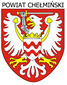 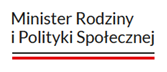 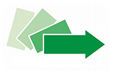 